FORM NAMEFieldName1: {{FieldName1}}FieldName2: {{FieldName2}}FieldName3: {{FieldName3}}FieldName4: {{FieldName4}}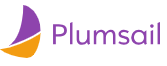 Plumsail LLCsales@sample.com3 Main St.New York NY 97203 USA202-555-0131